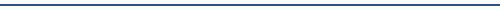 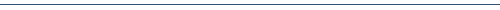 Commissioner JoAnn Hardesty’s Calendar
December 1, 2021 – December 31, 2021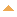 Wed, Dec 1 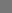 9:30 AM – 1:00 PMCOUNCIL My Peoples Market Report*Cannabis Emergency Relief Fund Grant*World AIDS Day Proclamation*Darcelle Day Proclamation2:00 PM – 5:00 PMCOUNCIL– Modera Thu, Dec 2 9:15 AM – 9:45 AMPF&R Chief Sara Boone10:30 AM – 11:45 AMBikePortland interview podcast Jonathan Maus12:30 PM – 1:00 PMRemarks PSU Students Kirstin Teigen 1:00 PM – 2:00 PMTeam Hardesty Staff Meeting6:40 PM – 8:40 PMPBOT/PSU Portland Traffic and Transportation ClassFri, Dec 3 8:00 AM – 8:45 AMDr. S. Renee Mitchell re: Black Youth Fund 1:00 PM – 1:30 PMTom Rinehart Director Office of Management & Finance1:30 PM – 2:00 PMJacob Brostoff Executive VP*Rob Martineau President-AFSCME Local 189 5:00 PM – 7:00 PMAsian and Pacific Islander Community Coalition of Oregon (APICCO) Holiday CelebrationSat, Dec 4 11:00 AM – 12:00 PMPF&R Memorial Jerry RichardsonMon, Dec 6 8:30 AM – 9:00 AMChief of Staff Karly Edwards9:15 AM – 9:45 AMKaranja Crews*Dasheeda Dawson re: Cannabis Business Support 10:00 AM – 10:45 AMMike Myers Community Safety Transition Director City of Portland, Office of Management and Finance4:30 PM – 5:00 PMCommissioner Rubio6:00 PM – 8:00 PMHuman Solutions November Board MeetingTue, Dec 7 8:30 AM – 9:00 AMTri-Met Executive Director JC Vannatta 9:00 AM – 9:30 AMChief of Staff Karly Edwards1:00 PM – 2:00 PMTeam Hardesty Staff Meeting2:30 PM – 3:00 PMPBOT Director Chris Warner3:15 PM – 3:45 PMKatrina Holland Executive Director JOIN4:00 PM – 5:00 PMPolicy Director Derek BradleyWed, Dec 8 9:30 AM – 11:45 AMCOUNCIL11:30 AM – 1:00 PMCommunity Benefits Agreements - CDOT Presentation1:00 PM – 2:30 PMWorkshop #2: Regional Transportation Resilience Investments and Plans4:00 PM – 4:30 PMRon Zito Manager OMF BHRThu, Dec 9 9:00 AM – 11:30 AMTOUR Transportation City of Portland w/Clackamas County Commissioner Paul Savas 1:00 PM – 2:00 PMTeam Hardesty Staff Meeting2:00 PM – 2:30 PMChief of Staff Karly EdwardsFri, Dec 10 9:00 AM – 9:30 AMChief of Staff Check-in-NOTE TIME ADJUSTMENT10:00 AM – 10:30 AMINTERVIEW Burnside Bridge KGW Reporter Chris McGuinness10:30 AM – 12:00 PMInterstate Bridge Project discussion w. Oregon & Washington representatives1:30 PM – 2:00 PMCommissioner Dan Ryan 2:30 PM – 3:00 PMBiko Taylor Chief Procurement Officer OMF7:00 PM – 7:30 PMFB Livestream w Jo Ann: The Art of Political Discourse TodaySat, Dec 11 10:00 AM – 11:30 AMHD 33 Transportation Town HallMon, Dec 13 8:30 AM – 9:00 AMChief of Staff Karly Edwards11:15 AM – 12:00 PMUrban League CEO Nkenge Harmon Johnson*Jennifer Parrish Taylor*Justice Rajee-Teams1:00 PM – 1:30 PMJR Lilly East Portland Action Plan Advocate1:30 PM – 3:00 PMLPSCC Executive Meeting3:45 PM – 4:15 PMPPA President Sgt. Aaron Schmautz4:30 PM – 5:00 PMCommissioner Mapps 5:00 PM – 5:30 PMHeidi Brown, Chief Deputy City Attorney/Cathy Bless, Chief Human Resources Officer5:30 PM – 6:00 PMPolicy Director Derek BradleyTue, Dec 14 9:00 AM – 9:30 AMBriefing City of Atty. Robert Taylor*Heidi Brown*Sarah Ames*Vamshi Reddy 9:30 AM – 10:00 AMChief of Staff Karly Edwards10:00 AM – 10:45 AMCitibot + Portland10:00 AM – 10:45 AMCitibot CEO Bratton Riley re: Meet/Greet/911/311 Services NOLA, Janice Quintana11:00 AM – 11:30 AMINTERVIEW Private Security DT/JH Statement OPB Reporter Rebecca Ellis1:00 PM – 2:00 PMTeam Hardesty Staff Meeting3:00 PM – 4:00 PMPBOT Director WarnerWed, Dec 15 8:30 AM – 9:00 AMOregonian Check In9:30 AM – 12:45 PMCOUNCIL Steve Lowenstein Trust Award 20212:00 PM – 4:00 PMCOUNCIL Historic Resources Code Project.4:30 PM – 5:00 PMMayor Wheeler Thu, Dec 16 7:30 AM – 9:30 AMJoint Policy Advisory Committee on Transportation9:30 AM – 10:00 AMChief of Staff Check-in10:00 AM – 12:00 PMIBR Executive Steering Group Meeting1:00 PM – 2:00 PMTeam Hardesty Staff Meeting2:00 PM – 3:30 PMCOUNCIL Earthquake Ready Burnside Bridge4:45 PM – 5:15 PMPF&R Acting Chief Kari SchimelFri, Dec 17 8:30 AM – 9:00 AMChief of Staff Check-in10:15 AM – 10:45 AMRepresentative Karin Power11:00 AM – 11:30 AMJessica Kinard Director 1 City Budget Office Sat, Dec 18 6:00 PM – 8:00 PMFilipino American Christmas Party Mon, Dec 20 9:00 AM – 9:30 AMChief of Staff Karly Edwards10:15 AM – 10:45 AMMario Mesquita RACC Manager of Advocacy and Engagement*Nathan Rix Board Chair re: RACC1:15 PM – 1:45 PMBianca Beebe Co-chairs of the Oregon Sex Workers’ Committee2:00 PM – 2:30 PMCassie Cohen, Executive Director Portland Harbor Community Coalition re: Portland Harbor Grants3:00 PM – 3:30 PMLarry Cwik re: Health Policy4:00 PM – 4:30 PMTom Rinehart Director Office Management & Finance4:30 PM – 5:00 PMCommissioner RubioTue, Dec 21 9:00 AM – 9:30 AMChief of Staff Karly Edwards9:30 AM – 11:30 AMBHR Executive Session1:00 PM – 2:00 PMTeam Hardesty Staff Meeting3:00 PM – 3:30 PMAlan Hipolito Wed, Dec 22 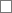 11:00 AM – 11:30 AMMayor Wheeler1:00 PM – 2:00 PMCommissioner Hardesty and Kalin Schmoldt3:00 PM – 7:00 PMHuman Solution's Black Santa Lilac Meadows Family ShelterThu, Dec 23 Holiday 12/23-1/3